Photography Gift Voucher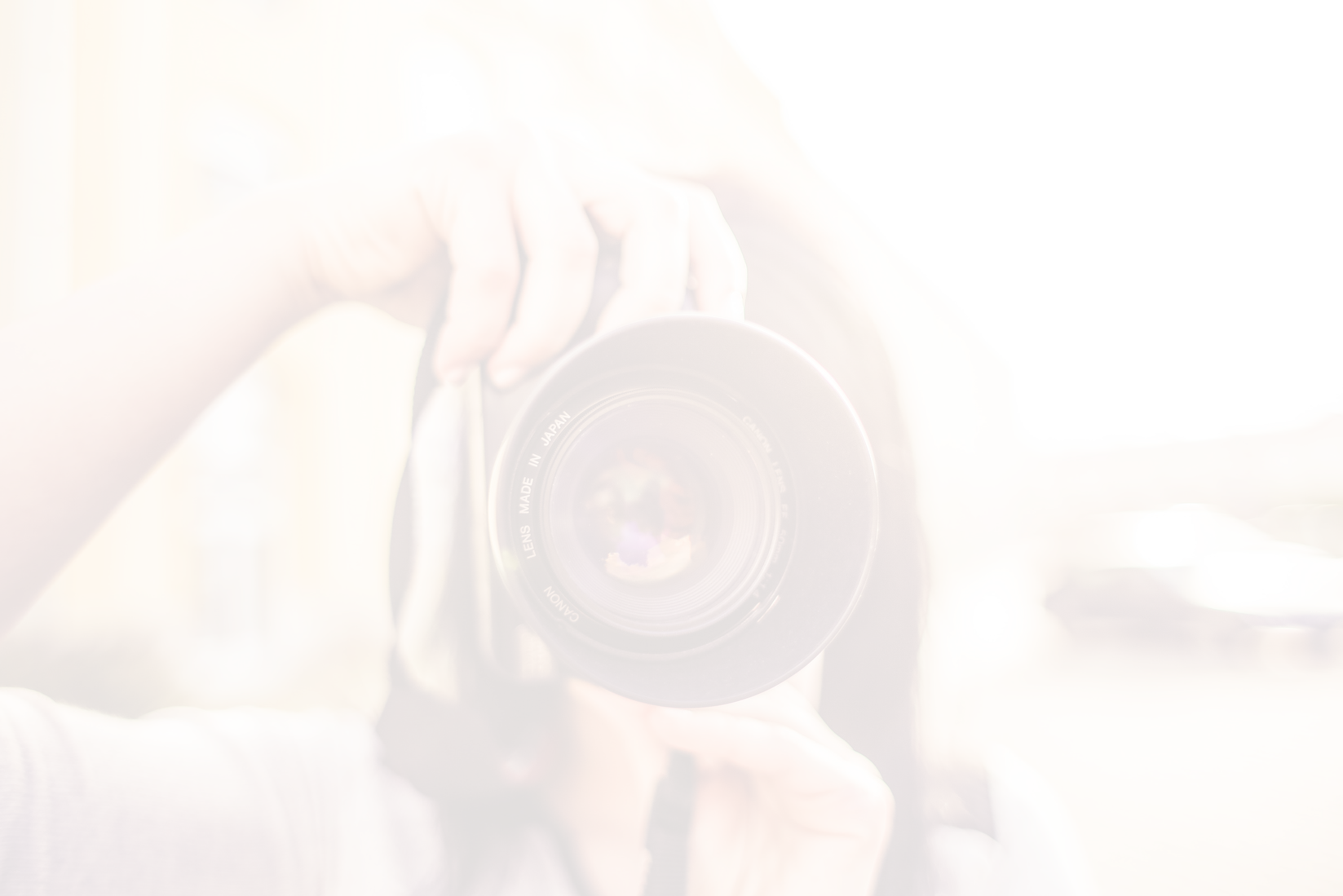 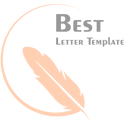 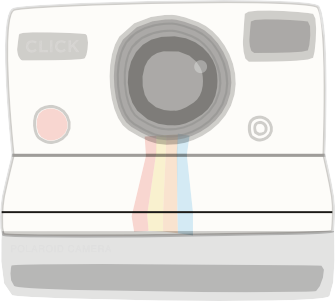 Name of Studio	_.To	_.Value of Discount	_.Valid Until	_.